Уважаемые партнеры!ЗАО «БеСТ» (в рамках процедуры запроса коммерческих предложений) просит предоставить Ваше коммерческое предложение на:1. Ремонт кровли:БС - 5057, Брест, Машерова, 17План кровли с отмеченной зоной ремонта и ориентировочный расчет стоимости с объемами работ во вложении. Фото здесьПрименять наплавляемый битумный кровельный материал с группой распространения пламени РП-1 марки К-ПХ/БЭ-КП/пп-5.0.2. Ремонт кровли: БС-5076, г. Брест, ул. Я. Купалы, 124ВПлан кровли с отмеченной зоной ремонта и ориентировочный расчет стоимости с объемами работ во вложении. Фото здесьПрименять наплавляемый битумный кровельный материал с группой распространения пламени РП-1 марки К-ПХ/БЭ-КП/пп-5.0.3. Ремонт кровли: БС- 4042, г. Гродно,  ул. Дзержинского 98План кровли с отмеченной зоной ремонта и ориентировочный расчет стоимости с объемами работ во вложении. Фото здесьПрименять наплавляемый битумный кровельный материал с группой распространения пламени РП-1 марки К-ПХ/БЭ-КП/пп-5.0.Срок выполнения работ – до 31 мая 2022 г.Требования по предоставлению коммерческого предложения:- данные заполнить в Таблице для КП (во вложении);- cтоимость указать в бел. руб. без учета НДС;- указать условия оплаты;- указать сроки выполнения работ;В случае вопросов по объему работ просьба обращаться:По техническим вопросам -  к Дмитрию Насановичу  +375 (25) 909 04 32.По коммерческим вопросам – к Пракапович Анне, моб. +375 (25) 909 10 21.Ждем Ваше коммерческое предложение на адрес электронной почты tender@life.com.by в срок до 25.05.2022 включительно. Направляя коммерческое предложение для участия в закупке потенциальный контрагент подтверждает, что ознакомлен с политикой "По борьбе со взяточничеством и коррупцией" группы компаний Turkcell, дочерним предприятием которой является ЗАО "БеСТ», принимает и соглашается с ее принципами.  Политика размещена на сайте www.life.com.byС уважением,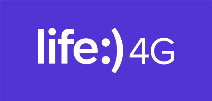 Tenderlife.com.by